Муниципальное общеобразовательное учреждение «Средняя общеобразовательная школа с углубленным изучением отдельных предметов № 16»г. о. СаранскМуниципальное общеобразовательное учреждение «Средняя общеобразовательная школа с углубленным изучением отдельных предметов № 16»г. о. СаранскМуниципальное общеобразовательное учреждение «Средняя общеобразовательная школа с углубленным изучением отдельных предметов № 16»г. о. СаранскМуниципальное общеобразовательное учреждение «Средняя общеобразовательная школа с углубленным изучением отдельных предметов № 16»г. о. СаранскМуниципальное общеобразовательное учреждение «Средняя общеобразовательная школа с углубленным изучением отдельных предметов № 16»г. о. СаранскЕженедельная школьная газетаЕженедельная школьная газетаЕженедельная школьная газетаЕженедельная школьная газетаЕженедельная школьная газета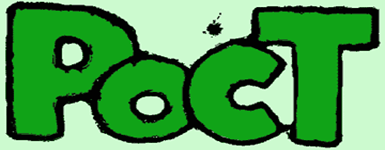 РазвиваемсяОбщаемсяСтремимсяТворимРазвиваемсяОбщаемсяСтремимсяТворим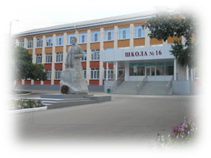 Издается с января 2011 годаИздается с января 2011 годаИздается с января 2011 годаИздается с января 2011 годаИздается с января 2011 годаДень защитника ОтечестваДень защитника ОтечестваДень защитника ОтечестваДень защитника ОтечестваДень защитника Отечества      23 февраля мы традиционно празднуем День защитника Отечества, один из важнейших праздников в календаре россиян. Это не просто день почитания солдат и бойцов, служивших и защищавших страну во время войны и невзгод — знаменательная дата уже превратилась в своеобразный неофициальный «день всех мужчин».        Поздравляем всех мужчин и мальчиков с праздником! Будьте самыми сильными, смелыми, умелыми и умными! Пусть рядом с вами всегда будут надежные друзья, а  в любых делах и начинаниях  всегда сопутствует успех!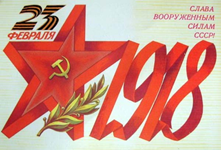       23 февраля мы традиционно празднуем День защитника Отечества, один из важнейших праздников в календаре россиян. Это не просто день почитания солдат и бойцов, служивших и защищавших страну во время войны и невзгод — знаменательная дата уже превратилась в своеобразный неофициальный «день всех мужчин».        Поздравляем всех мужчин и мальчиков с праздником! Будьте самыми сильными, смелыми, умелыми и умными! Пусть рядом с вами всегда будут надежные друзья, а  в любых делах и начинаниях  всегда сопутствует успех!      23 февраля мы традиционно празднуем День защитника Отечества, один из важнейших праздников в календаре россиян. Это не просто день почитания солдат и бойцов, служивших и защищавших страну во время войны и невзгод — знаменательная дата уже превратилась в своеобразный неофициальный «день всех мужчин».        Поздравляем всех мужчин и мальчиков с праздником! Будьте самыми сильными, смелыми, умелыми и умными! Пусть рядом с вами всегда будут надежные друзья, а  в любых делах и начинаниях  всегда сопутствует успех!      23 февраля мы традиционно празднуем День защитника Отечества, один из важнейших праздников в календаре россиян. Это не просто день почитания солдат и бойцов, служивших и защищавших страну во время войны и невзгод — знаменательная дата уже превратилась в своеобразный неофициальный «день всех мужчин».        Поздравляем всех мужчин и мальчиков с праздником! Будьте самыми сильными, смелыми, умелыми и умными! Пусть рядом с вами всегда будут надежные друзья, а  в любых делах и начинаниях  всегда сопутствует успех!      23 февраля мы традиционно празднуем День защитника Отечества, один из важнейших праздников в календаре россиян. Это не просто день почитания солдат и бойцов, служивших и защищавших страну во время войны и невзгод — знаменательная дата уже превратилась в своеобразный неофициальный «день всех мужчин».        Поздравляем всех мужчин и мальчиков с праздником! Будьте самыми сильными, смелыми, умелыми и умными! Пусть рядом с вами всегда будут надежные друзья, а  в любых делах и начинаниях  всегда сопутствует успех!История праздникаИстория праздникаИсторический квестИсторический квестИсторический квест      Почему именно 23 февраля? Эта дата пришла из Советского Союза, из далекого 1922 года, когда Президиум ВЦИК обязал исполкомы отмечать праздник именно 23 числа. С самого начала этот день был не чем иным, как годовщиной основания Рабоче - Крестьянской Красной Армии. 23 февраля 1918 года отряды Красной гвардии одержали свои первые победы под Псковом и Нарвой над регулярными войсками кайзеровской Германии. Эти первые победы и стали «днем рождения Красной Армии».    10 февраля 1995 года Государственная Дума России приняла Федеральный закон «О днях воинской славы (победных днях) России», в котором 23 февраля имеет следующее название: «День победы Красной армии над кайзеровскими войсками Германии (1918 год) — День защитников Отечества». 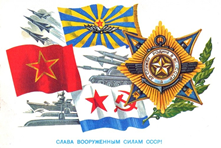 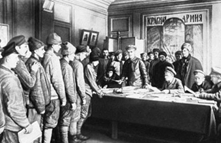 Стоим мы на посту, повзводно и поротно.Бессмертны, как огонь. Спокойны, как гранит.Мы — армия страны. Мы — армия народа.Великий подвиг наш история хранит.      Почему именно 23 февраля? Эта дата пришла из Советского Союза, из далекого 1922 года, когда Президиум ВЦИК обязал исполкомы отмечать праздник именно 23 числа. С самого начала этот день был не чем иным, как годовщиной основания Рабоче - Крестьянской Красной Армии. 23 февраля 1918 года отряды Красной гвардии одержали свои первые победы под Псковом и Нарвой над регулярными войсками кайзеровской Германии. Эти первые победы и стали «днем рождения Красной Армии».    10 февраля 1995 года Государственная Дума России приняла Федеральный закон «О днях воинской славы (победных днях) России», в котором 23 февраля имеет следующее название: «День победы Красной армии над кайзеровскими войсками Германии (1918 год) — День защитников Отечества». Стоим мы на посту, повзводно и поротно.Бессмертны, как огонь. Спокойны, как гранит.Мы — армия страны. Мы — армия народа.Великий подвиг наш история хранит.      21 февраля в школе прошёл исторический квест в честь празднования Дня защитника Отечества.      В квесте принимали участие учащиеся 3 - 6 классов. Ребята преодолевали  «заминированный лабиринт», рисовали карту местности, ориентировались по компасу, расшифровывали  вражескую телеграмму, метали гранаты, показывали знания исторических военных фактов. Игра прошла живо, интересно и познавательно. Первое место заняла команда 3а класса, второе – 6б класса, третье – 4а. Все победители и призеры были награждены памятными грамотами.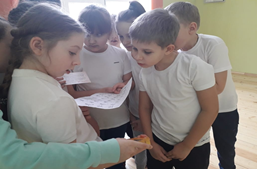 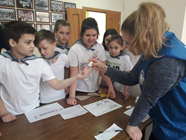         Администрация и педагогический коллектив школы выражают благодарность молодежной организации «Волонтеры Победы» Республики Мордовия за организацию мероприятия.      21 февраля в школе прошёл исторический квест в честь празднования Дня защитника Отечества.      В квесте принимали участие учащиеся 3 - 6 классов. Ребята преодолевали  «заминированный лабиринт», рисовали карту местности, ориентировались по компасу, расшифровывали  вражескую телеграмму, метали гранаты, показывали знания исторических военных фактов. Игра прошла живо, интересно и познавательно. Первое место заняла команда 3а класса, второе – 6б класса, третье – 4а. Все победители и призеры были награждены памятными грамотами.        Администрация и педагогический коллектив школы выражают благодарность молодежной организации «Волонтеры Победы» Республики Мордовия за организацию мероприятия.      21 февраля в школе прошёл исторический квест в честь празднования Дня защитника Отечества.      В квесте принимали участие учащиеся 3 - 6 классов. Ребята преодолевали  «заминированный лабиринт», рисовали карту местности, ориентировались по компасу, расшифровывали  вражескую телеграмму, метали гранаты, показывали знания исторических военных фактов. Игра прошла живо, интересно и познавательно. Первое место заняла команда 3а класса, второе – 6б класса, третье – 4а. Все победители и призеры были награждены памятными грамотами.        Администрация и педагогический коллектив школы выражают благодарность молодежной организации «Волонтеры Победы» Республики Мордовия за организацию мероприятия.Слава тебе, победитель – солдат!Слава тебе, победитель – солдат!Слава тебе, победитель – солдат!Слава тебе, победитель – солдат!Слава тебе, победитель – солдат!        20 февраля в школе состоялся конкурс рисунков, посвящённый Дню защитников Отечества. В нём приняли участие учащиеся 1- 4 классов. Ребята использовали различные средства изображения для создания рисунка. Победителями и призерами конкурса стали:1 место – Арсентьев Матвей, Колесникова Мария, Биушкина Яна,  Куроедов Артемий, Сильверстова Дарья,  Шалаев Арсений, Старкин Игорь.2 место – Трясова Ева, Кирьякова Юлия, Шатилова Рената,  Давыдова Ксения, Политаев Егор,  Конунова Виктория,  Сеськина Жанна.3 место – Митрошина Анастасия, Пилесев Станислав, Корнеева Софья, Романов Ярослав, Равилова Ксения, Чечков Григорий, Девяткин Артем, Шалаев Арсений, Виряскин Кирилл, Папулин Дмитрий, Алямкин Сергей.  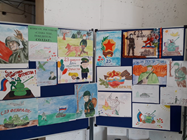         20 февраля в школе состоялся конкурс рисунков, посвящённый Дню защитников Отечества. В нём приняли участие учащиеся 1- 4 классов. Ребята использовали различные средства изображения для создания рисунка. Победителями и призерами конкурса стали:1 место – Арсентьев Матвей, Колесникова Мария, Биушкина Яна,  Куроедов Артемий, Сильверстова Дарья,  Шалаев Арсений, Старкин Игорь.2 место – Трясова Ева, Кирьякова Юлия, Шатилова Рената,  Давыдова Ксения, Политаев Егор,  Конунова Виктория,  Сеськина Жанна.3 место – Митрошина Анастасия, Пилесев Станислав, Корнеева Софья, Романов Ярослав, Равилова Ксения, Чечков Григорий, Девяткин Артем, Шалаев Арсений, Виряскин Кирилл, Папулин Дмитрий, Алямкин Сергей.          20 февраля в школе состоялся конкурс рисунков, посвящённый Дню защитников Отечества. В нём приняли участие учащиеся 1- 4 классов. Ребята использовали различные средства изображения для создания рисунка. Победителями и призерами конкурса стали:1 место – Арсентьев Матвей, Колесникова Мария, Биушкина Яна,  Куроедов Артемий, Сильверстова Дарья,  Шалаев Арсений, Старкин Игорь.2 место – Трясова Ева, Кирьякова Юлия, Шатилова Рената,  Давыдова Ксения, Политаев Егор,  Конунова Виктория,  Сеськина Жанна.3 место – Митрошина Анастасия, Пилесев Станислав, Корнеева Софья, Романов Ярослав, Равилова Ксения, Чечков Григорий, Девяткин Артем, Шалаев Арсений, Виряскин Кирилл, Папулин Дмитрий, Алямкин Сергей.          20 февраля в школе состоялся конкурс рисунков, посвящённый Дню защитников Отечества. В нём приняли участие учащиеся 1- 4 классов. Ребята использовали различные средства изображения для создания рисунка. Победителями и призерами конкурса стали:1 место – Арсентьев Матвей, Колесникова Мария, Биушкина Яна,  Куроедов Артемий, Сильверстова Дарья,  Шалаев Арсений, Старкин Игорь.2 место – Трясова Ева, Кирьякова Юлия, Шатилова Рената,  Давыдова Ксения, Политаев Егор,  Конунова Виктория,  Сеськина Жанна.3 место – Митрошина Анастасия, Пилесев Станислав, Корнеева Софья, Романов Ярослав, Равилова Ксения, Чечков Григорий, Девяткин Артем, Шалаев Арсений, Виряскин Кирилл, Папулин Дмитрий, Алямкин Сергей.          20 февраля в школе состоялся конкурс рисунков, посвящённый Дню защитников Отечества. В нём приняли участие учащиеся 1- 4 классов. Ребята использовали различные средства изображения для создания рисунка. Победителями и призерами конкурса стали:1 место – Арсентьев Матвей, Колесникова Мария, Биушкина Яна,  Куроедов Артемий, Сильверстова Дарья,  Шалаев Арсений, Старкин Игорь.2 место – Трясова Ева, Кирьякова Юлия, Шатилова Рената,  Давыдова Ксения, Политаев Егор,  Конунова Виктория,  Сеськина Жанна.3 место – Митрошина Анастасия, Пилесев Станислав, Корнеева Софья, Романов Ярослав, Равилова Ксения, Чечков Григорий, Девяткин Артем, Шалаев Арсений, Виряскин Кирилл, Папулин Дмитрий, Алямкин Сергей.   Школьный музей Школьный музейЖемчужина ПоволжьяЖемчужина ПоволжьяЖемчужина ПоволжьяЖемчужина Поволжья        21 февраля отмечается  День экскурсовода, который  был учреждён Всемирной федерацией ассоциаций экскурсоводов для повышения информированности широкой общественности о важности и значимости работы экскурсоводов.        Когда появилась эта профессия, точно сказать нельзя, но очевидно, что она связана с развитием межгосударственных отношений. С тех пор, как люди начали активно путешествовать, посещать разные города и страны, им стало сложно обойтись без помощи профессиональных гидов.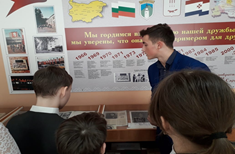          В преддверии праздника в школьном музее   российско-болгарско-мордовской дружбы были проведены экскурсии для учащихся 5-6 классов. Являясь центром поликультурного образования, музей  - одно из любимых и посещаемых мест в нашем учреждении.         В роли экскурсоводов выступили учащиеся 10 класса: Саранкина Дарья, Граблина Василиса, Мордашов Константин, Емелин Андрей.       Слушая рассказы старшеклассников, ребята не только пополняли свои знания, но и часто  сами дополняли  экскурсоводов. Чувствуя себя уверенно, они были горды тем, что знают историю своей страны, города и школы.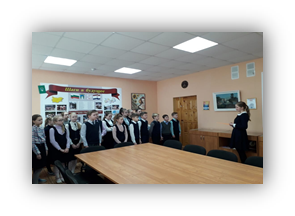         21 февраля отмечается  День экскурсовода, который  был учреждён Всемирной федерацией ассоциаций экскурсоводов для повышения информированности широкой общественности о важности и значимости работы экскурсоводов.        Когда появилась эта профессия, точно сказать нельзя, но очевидно, что она связана с развитием межгосударственных отношений. С тех пор, как люди начали активно путешествовать, посещать разные города и страны, им стало сложно обойтись без помощи профессиональных гидов.         В преддверии праздника в школьном музее   российско-болгарско-мордовской дружбы были проведены экскурсии для учащихся 5-6 классов. Являясь центром поликультурного образования, музей  - одно из любимых и посещаемых мест в нашем учреждении.         В роли экскурсоводов выступили учащиеся 10 класса: Саранкина Дарья, Граблина Василиса, Мордашов Константин, Емелин Андрей.       Слушая рассказы старшеклассников, ребята не только пополняли свои знания, но и часто  сами дополняли  экскурсоводов. Чувствуя себя уверенно, они были горды тем, что знают историю своей страны, города и школы.        В середине февраля в Самаре проходил турнир по спортивным бальным танцам «Жемчужина Поволжья - 2019» . Праздник красоты и грации  включал в себя сразу несколько соревнований: Всероссийский конкурс юниоров и квалификационные соревнования молодых и взрослых танцевальных пар по латиноамериканской и европейской программе. Самым маленьким участникам «Жемчужины»  по 6 лет. На конкурс в Самару приехало более 1000 гостей из разных городов России, в том числе из городов-лидеров танцевального спорта: Москвы и Санкт-Петербурга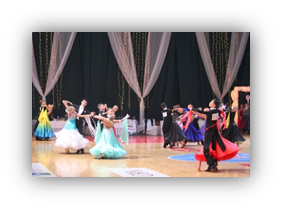 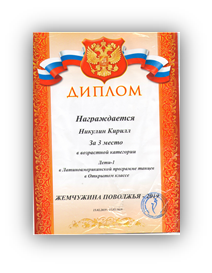 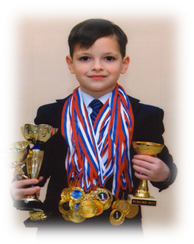         В соревнованиях  участвовал и ученик 2 Б класса Никулин Кирилл, занявший 3 место в Латиноамериканской программе танцев в Открытом классе.П О З Д Р А В Л Я Е М !        В середине февраля в Самаре проходил турнир по спортивным бальным танцам «Жемчужина Поволжья - 2019» . Праздник красоты и грации  включал в себя сразу несколько соревнований: Всероссийский конкурс юниоров и квалификационные соревнования молодых и взрослых танцевальных пар по латиноамериканской и европейской программе. Самым маленьким участникам «Жемчужины»  по 6 лет. На конкурс в Самару приехало более 1000 гостей из разных городов России, в том числе из городов-лидеров танцевального спорта: Москвы и Санкт-Петербурга        В соревнованиях  участвовал и ученик 2 Б класса Никулин Кирилл, занявший 3 место в Латиноамериканской программе танцев в Открытом классе.П О З Д Р А В Л Я Е М !        В середине февраля в Самаре проходил турнир по спортивным бальным танцам «Жемчужина Поволжья - 2019» . Праздник красоты и грации  включал в себя сразу несколько соревнований: Всероссийский конкурс юниоров и квалификационные соревнования молодых и взрослых танцевальных пар по латиноамериканской и европейской программе. Самым маленьким участникам «Жемчужины»  по 6 лет. На конкурс в Самару приехало более 1000 гостей из разных городов России, в том числе из городов-лидеров танцевального спорта: Москвы и Санкт-Петербурга        В соревнованиях  участвовал и ученик 2 Б класса Никулин Кирилл, занявший 3 место в Латиноамериканской программе танцев в Открытом классе.П О З Д Р А В Л Я Е М !        В середине февраля в Самаре проходил турнир по спортивным бальным танцам «Жемчужина Поволжья - 2019» . Праздник красоты и грации  включал в себя сразу несколько соревнований: Всероссийский конкурс юниоров и квалификационные соревнования молодых и взрослых танцевальных пар по латиноамериканской и европейской программе. Самым маленьким участникам «Жемчужины»  по 6 лет. На конкурс в Самару приехало более 1000 гостей из разных городов России, в том числе из городов-лидеров танцевального спорта: Москвы и Санкт-Петербурга        В соревнованиях  участвовал и ученик 2 Б класса Никулин Кирилл, занявший 3 место в Латиноамериканской программе танцев в Открытом классе.П О З Д Р А В Л Я Е М !        Редактор, компьютерная вёрстка, дизайн: учащиеся  6Б  класса Корреспонденты: учащиеся 6Б  класса. Отпечатано в типографии МОУ «СОШ с УИОП №16» Тираж: 21 экз. Издание выходит еженедельно.        Редактор, компьютерная вёрстка, дизайн: учащиеся  6Б  класса Корреспонденты: учащиеся 6Б  класса. Отпечатано в типографии МОУ «СОШ с УИОП №16» Тираж: 21 экз. Издание выходит еженедельно.